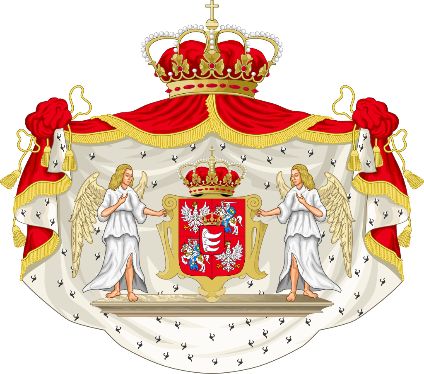 
  BÁTHORY TÉMAHETEK	2017. december 11-22.Jól rajzolsz? Készítsd el Báthory István portréját kedvenc stílusodban!Szabadidődben szívesen foglalkozol az irodalommal? Írj egy Báthory fejedelem udvarában játszódó novellát!Állandóan a Facebookon lógsz? Szerinted milyen lenne Báthory István profilja? Hozd létre!Érdekel tanult szakmád története? Gyűjts hozzá kapcsolódó érdekességeket a múltból, Báthory korából!Válasszatok témát, valósítsátok meg elképzeléseiteket osztályotokkal vagy egyénileg!Várjuk kreatív, fantáziadús  munkáitokat!Leadási határidő: 2017. december 6-7-8.Kérdéseitekkel fordulhattok Vadvári Mariann tanárnőhöz,vagy Szabolcsné Séfer Krisztina tanárnőhöz!				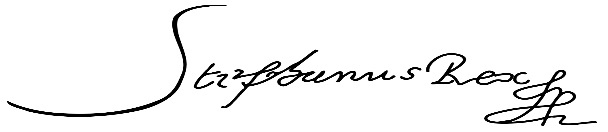 